Винипласт ГОСТ 9639-71 ТУ 2246-410-05761784-2004.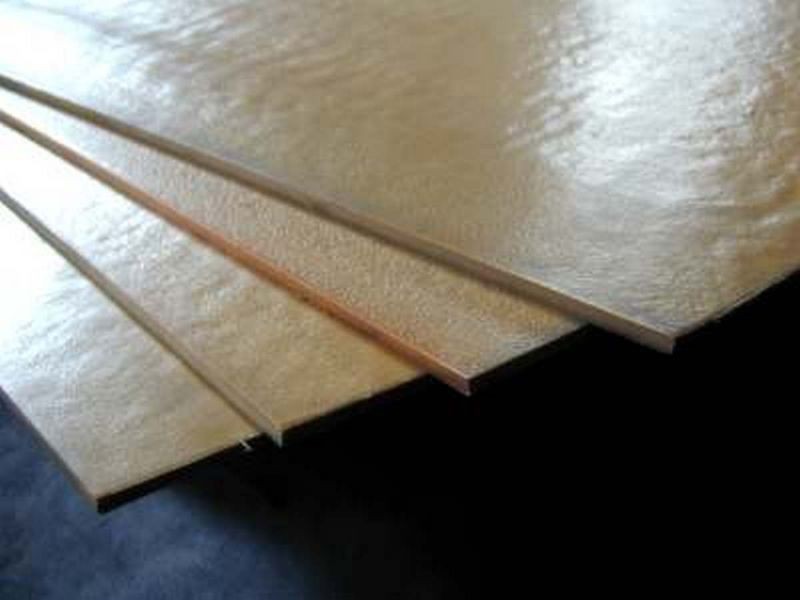 Винипласт не поддерживает горение, не выделяет запаха и является хорошим диэлектриком при температуре до +80 С, но при повышении температуры наблюдается ухудшение его диэлектрических свойств. Температурный диапазон от  0 до +60 С:Существуют два вида винипластаВН- листы толщиной до 40 мм, изготавливаемые методом прессованияВНЭ- изготавливаемые методом экструзии, толщиной до 10 ммВинипласт поставляется размерами ~600х1500 мм, ~650х1500 мм, ~670х1500 мм, ~700х1500 мм, ~1300х2000 мм, ~1240х2420 мм.Цвета: натуральный, белый, черный, окрашенный.Гарантийный срок хранения в складских условиях – 10 лет со дня изготовления.Наименование показателявинипласт ВНвинипласт ВНЭПредел текучести , МПа (кгс/см2), не менее при растяжении59.0 (590)50.0 (500)при сжатии.80-160(800-1600)при изгибе.90-120(900-1200) Относительное удлинение при разрыве, %, не менее1710Температура размягчения по ВИКа, oС, не ниже8685Модуль упругости,Гн/м2(кгс/см2).3-4 (30 000-40 000) Твёрдость по Бринелю, Мн/м2(кгс/мм2).130-160 (13-16)Теплостойкость по Мартенсу, oС.65-70 Морозостойкость, С.-15 Удельная теплоёмкость,кдж/(кгxК)[ккал/(гxС)].1,13-2,14 [0,27-0,51]Коэффициент теплопроводности, вт/(мxК) [ккал/(мxчx oС)].0,15-0,16 (0,13-0,14)Температурный коэффициент линейного расширения, oС-1.(65-80) x10-6 Удельное объёмное электрическое сопротивление, Омxсм.1014Электрическая прочность (при 20oС), кв/мм.. 15-35 Диэлектрическая проницаемость:..при 50 гц.4,1при 800 гц..3,1-3,5Плотность, г/см3.1,38-1,40Изменение размеров при прогреве, %, не более35